تقرير التربص الإجباري / المشروع ختم الدروس  الخاص بطلبة الإجازة التطبيقية في التصميم أو الفنون التشكيلية أو في علوم وتقنيات السمعي البصريالمستوى : ..........................................................................................................................................الاختصاص : .......................................................................................................................................................................مشروع / مكان التربص .....................................................................................قدم من قبلالطالب (ة)................................................................................................... عنوان التربص الإجباري / مشروع ختم الدروسمذكرة التربص الإجباري/ مشروع ختم الدروسالخاص بطلبة السنة الثانية ماجستير مهني في التصميم /الفنون التشكيلية / في علوم وتقنيات السمعي البصريالمستوى: ..........................................................................................................................................الاختصاص: ...........................................................................................................................................................................................................................مشروع / مكان التربص .....................................................................................قدم من قبل :الطالب (ة)................................................................................................... عنوان التربص الإجباري / مشروع ختم الدروس 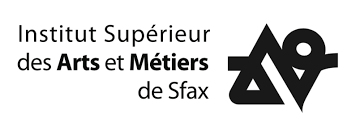 Rapport de stage obligatoireProjet de fin d’études Licence Appliquée (3ème année)  En Design/ Arts plastiques/Sciences et techniques de l’audiovisuel et du CinémaNiveau : ………………………………………………………………..………………………….Spécialité : ………………………………………………………………………………………………………………………………………..………………..Projet/ Lieu de sage : ……………………………………………………………..              Réalisé par l’étudiant (e ) :………………………………………………..………………………………………………..………….L’intitulé du rapport  du stage obligatoire/ Projet de fin d’etudesMémoire de stage obligatoireProjet de fin d’études 2ème Année Master professionnelEn Design/ Arts plastiques/Sciences et techniques de l’audiovisuel et du Cinéma Niveau : ………………………………………………………………..………………………….................Spécialité : ………………………………………………………………………………………………………………………………………..………………..Projet/ Lieu de sage : ………………………………………………………....................................…............…..              Réalisé par l’étudiant (e ) :………………………………………………..………………………………………………..………….L’intitulé du mémoire du stage obligatoire/ Projet de fin d’études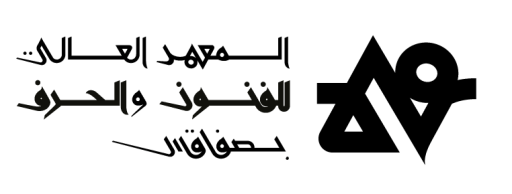 .......................................................................................................................................اللجـنـــــــة :السيد (ة) : الاسم واللقب …………………………..                                                                رئيـــس اللجنــــةالسيد (ة) : الاسم واللقب ……….…………….                                                            المؤطر الجامعــــيالسيد (ة) : الاسم واللقب  ………………………                                                 المؤطر المهني أو عضو الجنة.......................................................................................................................................اللجـنـــــــة :السيد (ة) : الاسم واللقب …………………………..                                                                رئيـــس اللجنــــةالسيد (ة) : الاسم واللقب ……….…………….                                                            المؤطر الجامعــــيالسيد (ة) : الاسم واللقب  ………………………                                                 المؤطر المهني أو عضو الجنةRépublique tunisienne                                                                                        Ministère de l’enseignement supérieur et de la recherche                                                                                                      scientifique                                                                                                                                     Université de Sfax        Institut Supérieur des Arts de Métiers de Sfax                                                                                     Direction des Stages Année Universitaire 2020/2021 .......................................................................................................................................Président de juryEncadrant (e)UniversitaireEncadrant(e ) professionnel/ Membre de juryLe jury :Mme /Mr :…………………………………..............Mme /Mr :………………………………….............Mme/ Mr :…………………………………..............République tunisienne                                                                                        Ministère de l’enseignement supérieur et de la recherche                                                                                                      scientifique                                                                                                                                     Université de Sfax        Institut Supérieur des Arts de Métiers de Sfax                                                                                     Direction des Stages Année Universitaire 2020/2021 …………......................................................................................................................................Président de juryEncadrant (e)UniversitaireEncadrant(e ) professionnel/ Membre de juryLe jury :Mme Mr :…………………………………..............Mme Mr :………………………………….............Mme Mr :…………………………………..............